от 21 марта 2023 года										№ 283О внесении изменений в постановление администрации городского округа 
город Шахунья Нижегородской области от 25.12.2017 № 1765 «Об утверждении муниципальной программы «Формирование комфортной городской среды городского округа город Шахунья Нижегородской области»Руководствуясь постановлением Правительства Российской Федерации от 09.02.2019 № 106 «О внесении изменений в приложение № 15 к государственной программе Российской Федерации «Обеспечение доступным и комфортным жильем и коммунальными услугами граждан Российской Федерации», постановлением Правительства Нижегородской области от 30.04.2014 № 305 «Об утверждении государственной программы «Обеспечение населения Нижегородской области качественными услугами в сфере жилищно-коммунального хозяйства», решением Совета депутатов городского округа город Шахунья Нижегородской области от 10.03.2023 
№ 13-2, администрация городского округа город Шахунья Нижегородской области  
п о с т а н о в л я е т :1. В постановление администрации городского округа город Шахунья Нижегородской области от 25.12.2017 № 1765 «Об утверждении муниципальной программы «Формирование комфортной городской среды городского округа город Шахунья Нижегородской области» (с изменениями от 19.05.2022 № 491) внести изменения, изложив муниципальную программу в новой редакции согласно приложению к настоящему постановлению.2. Настоящее постановление вступает в силу после официального опубликования посредством размещения настоящего постановления в  газете «Знамя труда» и в сетевом издании газеты «Знамя труда». 3. Управлению делами администрации городского округа город Шахунья обеспечить размещение настоящего постановления в  газете «Знамя труда», в сетевом издании газеты «Знамя труда» и на официальном сайте администрации городского округа город Шахунья Нижегородской области.4. Постановление администрации городского округа город Шахунья Нижегородской области от 19.05.2022 № 491 «О внесении изменений в постановление администрации городского округа город Шахунья Нижегородской области от 25.12.2017 № 1765 «Об утверждении муниципальной программы «Формирование комфортной городской среды городского округа город Шахунья Нижегородской области» признать утратившим силу со дня вступления в силу  настоящего постановления.5. Контроль за исполнением настоящего постановления возложить на заместителя главы администрации городского округа город Шахунья Нижегородской области 
С.А. Кузнецова.Глава местного самоуправлениягородского округа город Шахунья							       О.А.ДахноПриложениек постановлению администрации городского округа город Шахунья Нижегородской областиот 21.03.2023 г. № 283Муниципальная программа   «Формирование комфортной городской среды городского округа
 город Шахунья Нижегородской области» (далее - программа, муниципальная программа)Раздел 1. Паспорт программыРАЗДЕЛ 2. ТЕКСТОВАЯ ЧАСТЬ ПРОГРАММЫ2.1. Характеристика и анализ текущего состояниясферы социально-экономического развития муниципального образованияРазработка муниципальной программы «Формирование комфортной среды городского округа город Шахунья Нижегородской области» (далее - Программа) обусловлена необходимостью создания максимально благоприятных, комфортных и безопасных условий проживания населения, а также развития и обустройства дворовых территорий и общественных пространств на территории городского округа город Шахунья Нижегородской области.На территории  городского округа город Шахунья Нижегородской области расположено 420 многоквартирных домов и 8 108 частных домов.  Благоустройство дворовых территорий жилищного фонда на сегодняшний день в целом по городскому округу город Шахунья Нижегородской области полностью или частично не отвечает нормативным требованиям.Пришло в негодность асфальтовое покрытие внутриквартальных проездов и тротуаров. Асфальтобетонное покрытие придомовых территорий имеет высокий физический износ, в отдаленных населенных пунктах асфальтобетонное покрытие отсутствует, преобладают грунтовые дороги. Недостаточно производились работы во дворах по уходу за зелеными насаждениями, удалению старых и аварийных деревьев, не осуществлялась компенсационная посадка деревьев и кустарников. Зеленые насаждения на дворовых территориях представлены, в основном, во взрослом состоянии. В ряде дворов отсутствует освещение придомовых территорий. Комплексное благоустройство дворовых территорий и общественных пространств позволит повысить уровень благоустройства, выполнить архитектурно-планировочную организацию территории, обеспечить здоровые условия отдыха и жизни жителей.Реализация муниципальной программы позволит создать благоприятные условия среды обитания, повысить комфортность проживания населения городского округа город Шахунья Нижегородской области, обеспечить более эффективную эксплуатацию жилых домов, улучшить условия для отдыха и занятий спортом, обеспечить физическую, пространственную и информационную доступность зданий, сооружений, дворовых территорий, в том числе для инвалидов и других маломобильных групп населения.Завершение формирования городского культурно-спортивного подцентра за счёт создания многофункциональной рекреационной зоны и завершение благоустройства единственного в городе природного парка.  Формирование новых прогулочных маршрутов и актуализация  деградировавших городских территорий (набережных р. Самарихи). Усиление проницаемости городской ткани и доступности парка.  Ревитализация заброшенного здания бывшей железнодорожной бани (реконструкция 600 кв. м капитальных площадей) и создание на её месте центра креативной экономики и молодёжного предпринимательства «ДЕПО». За счёт уникальных архитектурных и ландшафтных решений – усиление привлекательности города для туристов и увеличение турпотока. Дополнительно в рамках реализации программы «Шагай по Шахунье» планируется привлечение 16000 туристов в год, что добавит к основному трафику до 40-50 человек в день (в среднем).  Улучшение экологического состояния пруда р. Самарихи.Реализация Программы осуществляется по двум направлениям: - благоустройство дворовых территорий городского округа город Шахунья;- благоустройство общественных пространств городского округа город Шахунья. 2.2. Приоритеты политики благоустройства, цели и задачи муниципальной программыОсновным приоритетом Программы является создание комфортной среды проживания и жизнедеятельности для человека, которая позволит не только удовлетворять жилищные потребности населения, но и обеспечивать высокое качество жизни в целом, с учетом формирования доступной среды для маломобильных групп населения.Основной целью Программы является создание максимально благоприятных, комфортных и безопасных условий проживания населения, а также развитие и обустройство дворовых территорий и общественных пространств на территории городского округа город Шахунья Нижегородской области.Для достижения поставленной цели необходимо решить следующие задачи:-повышение уровня благоустройства дворовых территорий городского округа город Шахунья-повышение уровня благоустройства общественных пространств городского округа город Шахунья.2.3. Сроки и этапы реализации муниципальной программы. Муниципальная программа будет реализовываться в период 2018-2025 г. в один этап.2.4. Перечень основных мероприятий муниципальной программы.Программой предусмотрена реализация: -благоустройство дворовых территорий и общественных пространств городского округа город Шахунья.Перечень работ по благоустройству дворовых территорий в 2018-2025 году сформирован, исходя из минимального перечня работ по благоустройству и из дополнительного перечня работ по благоустройству (в случае принятия такого решения заинтересованными лицами), и включены в муниципальную программу.В минимальный перечень видов работ по благоустройству дворовых территорий включаются следующие виды работ:а) ремонт дворовых проездов;б) обеспечение освещения дворовых территорий;в) установка скамеек;г) установка урн для мусора.В перечень дополнительных видов работ по благоустройству дворовых территорий включаются следующие виды работ:а) оборудование детских и (или) спортивных площадок;б) обустройство площадок для сбора твердых коммунальных отходов, в том числе раздельного и крупногабаритного мусора;в) обустройство площадок для выгула собак; г) ремонт дворовых тротуаров;д) озеленение дворовых территорий;е) обустройство парковок для автомобилей на дворовых территориях;ж) установка ограждений газонов.В муниципальную программу подлежат включению дворовые территории исходя из критериев оценки и даты представления предложений заинтересованных лиц, при условии их соответствия установленным требованиям, оформленным в соответствии с требованиями действующего законодательства и в пределах лимитов бюджетных ассигнований, предусмотренных муниципальной программой.  Дворовые территории, прошедшие отбор и не включенные на 2019 год в связи с недостаточностью выделенных лимитов бюджетных ассигнований, предусмотренных муниципальной программой, включаются в муниципальную программу формирования комфортной городской среды на последующие годы до 2025 года исходя из критериев оценки и даты представления предложений заинтересованных лиц.Благоустройство территорий городского округа город Шахунья Нижегородской области в части выполнения работ на дворовых территориях осуществляется на основании проектов дворовых территорий, состоящих из проектов на каждую дворовую территорию и схематических рисунков.Условия о проведении мероприятий по благоустройству дворовых территорий с учетом необходимости обеспечения физической, пространственной и информационной доступности зданий, сооружений, дворовых территорий для инвалидов и других маломобильных групп населения разработаны в муниципальной программе.Перечень программных мероприятий представлен в Приложении 1 к Муниципальной программе. Муниципальная программа на 2018-2025 годы включает в себя в том числе:а) адресный перечень всех дворовых территорий, нуждающихся в благоустройстве и подлежащих благоустройству исходя из минимального перечня работ по благоустройству (таблица 2.1 приложения 2), сформированный в соответствии с критериями оценки, утвержденными постановлением администрации от 24.08.2017 №985 «Об утверждении порядка и сроков предоставления, рассмотрения и оценки предложений заинтересованных лиц о включении дворовых территорий и общественных пространств в муниципальную программу «Благоустройство территории городского округа город Шахунья Нижегородской области» в рамках реализации приоритетного проекта «Формирование комфортной городской среды» на 2018-2022 годы» на территории городского округа город Шахунья Нижегородской области» (с измен. от 31.10.2017 №1357);0б) адресный перечень всех общественных пространств, нуждающихся в благоустройстве и подлежащих благоустройству в указанный период (таблица 2.1 приложения 2);в) адресный перечень объектов недвижимого имущества (включая объекты незавершенного строительства) и земельных участков, находящихся в собственности (пользовании) юридических лиц и индивидуальных предпринимателей, которые подлежат благоустройству не позднее 2022 года за счет средств указанных лиц в соответствии с заключенными соглашениями с органами местного самоуправления (таблица 2.2 приложения 2);г) мероприятия по инвентаризации уровня благоустройства индивидуальных жилых домов и земельных участков, предоставленных для их размещения, с заключением по результатам инвентаризации соглашений с собственниками (пользователями) указанных домов (собственниками (землепользователями) земельных участков) об их благоустройстве не позднее 2022 года в соответствии с требованиями утвержденных правил благоустройства (таблица 2.3 приложения 2).д) перечень, подлежащих созданию (восстановлению, реконструкции) объектов централизованной (нецентрализованной) системы холодного водоснабжения сельских населенных пунктов, не предусмотрен муниципальной программой в виду того, что муниципальному образованию присвоен статус – городской округ. Первичная инвентаризация территорий муниципального образования проводится в два этапа: первый этап – инвентаризация дворовых и общественных территорий – в срок до 01 сентября 2017 года; второй этап – инвентаризация территорий индивидуальной жилой застройки – в срок до 31 декабря 2018 года. Инвентаризация проводится путем осмотра территорий и расположенных на ней элементов комиссией, создаваемой на территории поселения. По итогам проведения инвентаризации составляется Акт обследования территории. Последующая инвентаризация благоустройства территории проводится не реже одного раза в 5 лет с момента проведения первичной (предыдущей) инвентаризации. По итогам инвентаризации администрацией городского округа город Шахунья Нижегородской области составляется Паспорт благоустройства территории, подлежащий ежегодной актуализации в срок не позднее 1 мая.е) обязательное осуществление мероприятий по проведению работ по образованию земельных участков, на которых расположены многоквартирные дома, работы по благоустройству дворовых территорий которых софинансируются из бюджета субъекта Российской Федерации;ж) предельная дата заключения соглашений по результатам закупки товаров, работ и услуг для обеспечения муниципальных нужд в целях реализации муниципальных программ не позднее 1 апреля года предоставления субсидии - для заключения соглашений на выполнение работ по благоустройству общественных пространств, не позднее 1 апреля  года предоставления субсидии - для заключения соглашений на выполнение работ по благоустройству дворовых территорий, за исключением случаев обжалования действий (бездействия) заказчика и (или) комиссии по осуществлению закупок и (или) оператора электронной площадки при осуществлении закупки товаров, работ, услуг в порядке, установленном законодательством Российской Федерации, при которых срок заключения таких соглашений продлевается на срок указанного обжалования.2.5. Индикаторы достижения цели и непосредственные 
результаты реализации программыСостав индикаторов Программы определен исходя из принципа необходимости и достаточности информации для характеристики достижения цели и задач муниципальной программы.Информация о составе и значениях индикаторов и непосредственных результатов приведена в Приложении 3 к Муниципальной программе.Перечень индикаторов носит открытый характер и предусматривает возможность корректировки в случае потери информативности индикатора (достижения максимального значения или насыщения).2.6. Меры правового регулированияПринятие новых нормативных правовых актов для реализации Программы не планируется.2.7. Обоснование объема финансовых ресурсов.Объем финансирования Муниципальной программы на весь период ее реализации за счет местного бюджета городского округа город Шахунья Нижегородской области, в том числе по годам составляет:                                                                                                                                   руб.Ресурсное обеспечение реализации Муниципальной программы из средств местного бюджета отражено в Таблице 4.1 Приложения 4 к Муниципальной программе.Прогнозная оценка расходов на реализацию муниципальной программы за счет средств всех источников отражена в Таблице 4.2 Приложения 4 к Муниципальной программе.2.8. Анализ рисков реализации муниципальной программы.При реализации муниципальной программы возможно возникновение следующих рисков, которые могут препятствовать достижению планируемых результатов:-риски, связанные с изменением бюджетного законодательства;-финансовые риски: финансирование Программы не в полном объеме в связи с неисполнением доходной части бюджета городского округа;-при размещении муниципальных заказов согласно Федеральному закону от 5 апреля 2013 года №44-ФЗ «О контрактной системе в сфере закупок товаров, работ, услуг для обеспечения государственных и муниципальных нужд» некоторые процедуры торгов могут не состояться в связи с отсутствием претендентов;-несвоевременное выполнение работ подрядными организациями может привести к нарушению сроков выполнения программных мероприятий;-заключение муниципальных контрактов и договоров с организациями, которые окажутся неспособными исполнить свои обязательства.В таком случае Программа подлежит корректировке. Проведение повторных процедур приведет к изменению сроков исполнения программных мероприятий. Способами ограничения рисков являются:а) концентрация ресурсов на решении приоритетных задач;б) изучение и внедрение положительного опыта других муниципальных образований;в) повышение результативности реализации программы и эффективности использования бюджетных средств;г) своевременное внесение изменений в бюджет и муниципальную Программу.Важным фактом в реализации муниципальной Программы является участие заинтересованных лиц, граждан и организаций в процессе обсуждения проекта муниципальной программы, внесение замечаний и предложений по включению дворовых территорий и общественных пространств в Программу. Собственники помещений в многоквартирных домах, собственники иных зданий и сооружений, расположенных в границах дворовой территории, подлежащей благоустройству (далее - заинтересованные лица) обеспечивают трудовое и финансовое участие в реализации мероприятий по благоустройству дворовых территорий. Заинтересованным лицам предлагается обеспечить трудовое участие в реализации мероприятий по благоустройству дворовых территорий: - выполнение жителями неоплачиваемых работ, не требующих специальной квалификации (подготовка объекта (дворовой территории) к началу работ (земляные работы, снятие старого оборудования, уборка мусора), покраска оборудования, озеленение территории посадка деревьев, охрана объекта);- обеспечение благоприятных условий для работы подрядной организации, выполняющей работы.Решение о трудовом и финансовом участии заинтересованных лиц в реализации мероприятий по благоустройству дворовых территорий по минимальному или дополнительному перечню принимается на общем собрании собственников помещений многоквартирного дома.Доля трудового участия заинтересованных лиц в выполнении минимального и дополнительного перечней работ по благоустройству, определяется собственниками многоквартирного дома (не более 15 %). Доля финансового участия заинтересованных лиц в выполнении дополнительного перечня работ по благоустройству дворовых территорий, определяется собственниками многоквартирного дома (не менее 20 %).Выполнение работ, определенных настоящей программой, должно происходить с учетом необходимости обеспечения физической, пространственной и информационной доступности зданий, сооружений, дворовых и общественных территорий для инвалидов и других маломобильных групп населения.Дворовые территории, прошедшие отбор и не включенные на 2019 год в связи с недостаточностью выделенных лимитов бюджетных ассигнований, предусмотренных муниципальной программой, включаются в муниципальную программу формирования современной городской среды на последующие годы до 2025 года исходя из даты представления предложений заинтересованных лиц.Аккумулирование средств заинтересованных лиц, направляемых на выполнение минимального, дополнительного перечней работ по благоустройству дворовых территорий будет проводиться в соответствии с утвержденным порядком, представленным в Приложении № 5 к Муниципальной программе.Благоустройство территорий городского округа город Шахунья Нижегородской области в части выполнения работ на дворовых территориях осуществляется на основании проектов дворовых территорий, состоящих из проектов на каждую дворовую территорию и схематических рисунков. Разработка, обсуждение дизайн-проектов благоустройства дворовых территории будет проводится в соответствии с утвержденным порядком, представленным в Приложении № 6 к Муниципальной программе.Администрация городского округа город Шахунья Нижегородской области, как основной исполнитель муниципальной Программы, имеет право:-исключать из адресного перечня дворовых и общественных пространств, подлежащих благоустройству в рамках реализации муниципальной Программы, территории, расположенные вблизи многоквартирных домов, физический износ основных конструктивных элементов (крыша, стены, фундамент) которых превышает 70 процентов, а также территории, которые планируются к изъятию для муниципальных или государственных нужд в соответствии с генеральным планом соответствующего поселения при условии одобрения решения об исключении указанных территорий из адресного перечня дворовых территорий и общественных территорий межведомственной комиссией в порядке, установленном такой комиссией;-исключать из адресного перечня дворовых территорий, подлежащих благоустройству в рамках реализации муниципальной Программы, дворовые территории, собственники помещений многоквартирных домов которых приняли решение об отказе от благоустройства дворовой территории в рамках реализации соответствующей программы или не приняли решения о благоустройстве дворовой территории в сроки, установленные соответствующей программой. При этом исключение дворовой территории из перечня дворовых территорий, подлежащих благоустройству в рамках реализации муниципальной Программы, возможно только при условии одобрения соответствующего решения муниципального образования межведомственной комиссией в порядке, установленном такой комиссией.2.9. Оценка планируемой эффективности ПрограммыОбязательным условием эффективности Программы является успешное выполнение запланированных на период ее реализации мероприятий, достижение индикаторов и непосредственных результатов.Ожидаемые результаты муниципальной программы - приведение в нормативное состояние по завершению реализации программы 63 (шестьдесят три) дворовых территории многоквартирных домов населенных пунктов и выполнение комплексного благоустройств 9 (восемь) общественных пространств.Реализация мероприятий Программы будет признана эффективной при 100% достигнутых запланированных результатов.Приложение 1 к Муниципальной программеПеречень основных мероприятий муниципальной программы «Формирование комфортной городской среды 
городского округа город Шахунья Нижегородской области».Приложение 2 к Муниципальной программеАдресный перечень дворовых территорий и общественных пространств 
городского округа город Шахунья Нижегородской области на 2019-2025 годы	Таблица 2.1Адресный перечень объектов недвижимого имущества (включая объекты незавершенного строительства) и земельных участков, находящихся в собственности (пользовании) юридических лиц и индивидуальных предпринимателей, которые подлежат благоустройству не позднее 2022 года за счет средств указанных лиц в соответствии с заключенными соглашениями с органами местного самоуправленияТаблица 2.2Перечень территорий, прилегающих к дворовым территориям индивидуальных жилых домов и земельным участкам, предоставленным для их размещенияТаблица 2.3Приложение 3к Муниципальной программеСведения об индикаторах и непосредственных результатахПриложение 4к Муниципальной программеРесурсное обеспечение реализации муниципальной программы за счет местного бюджета городского округа город ШахуньяТаблица 4.1Прогнозная оценка расходов на реализацию муниципальной программы за счет всех источников   Таблица 4.2.Приложение 5к Муниципальной программеПорядокаккумулирования средств заинтересованных лиц, направляемых на выполнение минимального, дополнительного перечней работ по благоустройству дворовых территорийОбщие положенияНастоящий Порядок аккумулирования средств заинтересованных лиц, направляемых на выполнение минимального, дополнительного перечней работ по благоустройству дворовых территорий (далее – Порядок), регламентирует процедуру аккумулирования средств заинтересованных лиц, направляемых на выполнение минимального, дополнительного перечней работ по благоустройству дворовых территорий городского округа город Шахунья Нижегородской области, механизм контроля за их расходованием, а также устанавливает порядок и формы трудового и (или) финансового участия граждан в выполнении указанных работ.Под формой трудового участия понимается неоплачиваемая трудовая деятельность заинтересованных лиц, имеющая социально полезную направленность, не требующая специальной квалификации и организуемая для выполнения минимального и (или) дополнительного перечня работ по благоустройству дворовых территорий.Под формой финансового участия понимается привлечение денежных средств заинтересованных лиц для финансирования части затрат по выполнению минимального и (или) дополнительного перечня работ по благоустройству дворовых территорий.Порядок трудовогои (или) финансового участия заинтересованных лицОрганизация трудового участия, осуществляется заинтересованными лицами в соответствии с решением общего собрания собственников помещений в многоквартирном доме, дворовая территория которого подлежит благоустройству, оформленного соответствующим протоколом общего собрания собственников помещений в многоквартирном доме.На собрании собственников, жителей многоквартирного (ых) домов обсуждаются условия о трудовом (не денежном) участии собственников, жителей многоквартирного (ых) домов, собственников иных зданий и сооружений, расположенных в границах дворовой территории, подлежащей благоустройству, в мероприятиях по благоустройству дворовых территорий. Решение о выбранных работах также включаются в протокол общего собрания собственников.Трудовое участие граждан может быть внесено в виде следующих мероприятий, не требующих специальной квалификации, таких как: -	субботники;-	подготовка дворовой территории к началу работ (земляные работы);-	участие в строительных работах - снятие старого оборудования, установка уличной мебели, зачистка от ржавчины, окрашивание элементов благоустройства;-	участие в озеленении территории – высадка растений, создание клумб, уборка территории;-	обеспечение благоприятных условий для работников подрядной организации, выполняющей работы (например, организация горячего чая).Информация о начале реализации мероприятий по благоустройству (конкретная дата, место проведения, памятка и другие материалы) размещаются администрацией городского округа город Шахунья Нижегородской области (далее – администрация) на своем официальном сайте в сети Интернет (http://shahadm.ru/), а также непосредственно в многоквартирных домах на информационных стендах. В качестве подтверждения трудового участия заинтересованных лиц совет многоквартирного дома, либо организация, осуществляющая содержание и ремонт жилищного фонда, предоставляет в отдел промышленности, транспорта, связи, жилищно-коммунального хозяйства и энергетики администрации городского округа город Шахунья Нижегородской области соответствующий отчет о проведении мероприятий с трудовым участием граждан, приложением к такому отчету фото-, видео материалов.Организация финансового участия, осуществляется заинтересованными лицами в соответствии с решением общего собрания собственников помещений в многоквартирном доме, дворовая территория которого подлежит благоустройству, оформленного соответствующим протоколом общего собрания собственников помещений в многоквартирном доме, в объеме не менее установленного муниципальной программой.Для целей финансового участия заинтересованных лиц в благоустройстве территории администрация открывает счет в российской кредитной организации, либо в органах казначейства, и размещает реквизиты на своем официальном сайте в сети Интернет (http://shahadm.ru/).Заинтересованные лица, желающие финансово поучаствовать в благоустройстве дворовой территории, перечисляют денежные средства по реквизитам, с указанием в назначении платежа номера дома и улицы муниципального образования.Финансовое участие граждан может быть также организовано посредством сбора денежных средств физических лиц с ведением советующей ведомости представителем управляющей организации или товарищества собственников жилья многоквартирного дома, либо путем предоставления рассрочки платежа и включения необходимой суммы в ежемесячный платежный счет на оплату жилищно-коммунальных услуг. Впоследствии, уплаченные средства собственников жилья также вносятся на счет, открытый муниципальным образованием, с указанием в назначении платежа номера дома и улицы муниципального образования.Условия аккумулирования и расходования средствИнформацию (суммы) о поступивших (поступающих) денежных средствах администрация размещает (обновляет) на официальном сайте в сети Интернет (http://shahadm.ru/) в течение каждой первой рабочей недели месяца в разрезе улицы и номера дома муниципального образования.Отдел промышленности, транспорта, связи, жилищно-коммунального хозяйства и энергетики администрации городского округа город Шахунья Нижегородской области ежемесячно обеспечивает направление данных о поступивших от заинтересованных лиц денежных средствах в разрезе многоквартирных домов, дворовые территории которых подлежат благоустройству, в адрес уполномоченной общественной комиссии.Расходование аккумулированных денежных средств заинтересованных лиц осуществляется в соответствии с условиями договора (соглашения) на выполнение работ по благоустройству дворовых территорий.Администрация осуществляет перечисление средств заинтересованных лиц на расчетный счет подрядной организации, открытый в учреждениях Центрального банка Российской Федерации или кредитной организации, не позднее двадцатого рабочего дня после согласования актов приемки работ (услуг) по организации благоустройства дворовых территорий многоквартирных домов, с лицами, которые уполномочены действовать от имени заинтересованных лиц.Контроль за соблюдением условий порядкаКонтроль за целевым расходованием аккумулированных денежных средств заинтересованных лиц осуществляется отделом архитектуры и капитального строительства администрации городского округа город Шахунья Нижегородской области в соответствии с бюджетным законодательством.Администрация обеспечивает возврат аккумулированных денежных средств заинтересованным лицам в срок до 31 декабря текущего года при условии:- экономии денежных средств, по итогам проведения конкурсных процедур;- неисполнения работ по благоустройству дворовой территории многоквартирного дома по вине подрядной организации;- не предоставления заинтересованными лицами доступа к проведению благоустройства на дворовой территории;- возникновения обстоятельств непреодолимой силы;- возникновения иных случаев, предусмотренных действующим законодательством.Приложение 6к Муниципальной программеПорядокразработки, обсуждения с заинтересованными лицами и утверждения дизайн-проекта благоустройства дворовой территории, включенной в муниципальную программуОбщие положенияНастоящий Порядок регламентирует процедуру разработки, обсуждения с заинтересованными лицами и утверждения дизайн-проекта благоустройства дворовой территории, включенной в муниципальную программу формирования комфортной городской среды на территории городского округа город Шахунья Нижегородской области в 2018-2022 годах (далее – Порядок).Под дизайн-проектом понимается графический и текстовый материал, включающий в себя визуализированное в трех измерениях изображение дворовой территории или территории общего пользования, представленный в нескольких ракурсах, с планировочной схемой, фото фиксацией существующего положения, с описанием работ и мероприятий, предлагаемых к выполнению (далее – дизайн проект).Содержание дизайн-проекта зависит от вида и состава планируемых к благоустройству работ. Это может быть как проектная, сметная документация, так и упрощенный вариант в виде изображения дворовой территории или территории общего пользования с описанием работ и мероприятий, предлагаемых к выполнению.К заинтересованным лицам относятся: собственники помещений в многоквартирных домах, собственники иных зданий и сооружений, расположенных в границах дворовой территории и (или) территории общего пользования, подлежащей благоустройству
(далее – заинтересованные лица).Разработка дизайн-проектаРазработка дизайн-проекта осуществляется администрацией в течение 20 дней со дня утверждения общественной комиссией протокола оценки (ранжирования) заявок заинтересованных лиц на включение в адресный перечень дворовых территорий проекта программы.	2.3. Разработка дизайн-проекта благоустройства дворовой территории многоквартирного дома осуществляется с учетом минимального и дополнительного перечней работ по благоустройству дворовой территории, утвержденных протоколом общего собрания собственников жилья в многоквартирном доме, в отношении которой разрабатывается дизайн-проект благоустройства.Обсуждение, согласование и утверждение дизайн-проектаВ целях обсуждения, согласования и утверждения дизайн-проекта благоустройства дворовой территории многоквартирного дома, отдел промышленности, транспорта, связи, жилищно-коммунального хозяйства и энергетики администрации городского округа город Шахунья Нижегородской области уведомляет представителя собственников, который вправе действовать в интересах всех собственников помещений в многоквартирном доме, придомовая территория которого включена в адресный перечень дворовых территорий проекта программы (далее – представитель собственников), о готовности дизайн-проекта в течение 7 рабочих дней со дня его изготовления.Представитель собственников обеспечивает обсуждение, согласование дизайн-проекта благоустройства дворовой территории многоквартирного дома, для дальнейшего его утверждения в срок, не превышающий 15 рабочих дней.В целях максимального учета мнений граждан дизайн-проект размещается на официальном сайте администрации в сети Интернет (http://shahadm.ru/) для голосования собственников и жителей многоквартирного дома, с указанием конкретного срока окончания приема замечаний и предложений.Утверждение дизайн-проекта благоустройства дворовой территории многоквартирного дома осуществляется администрацией в течение 3 рабочих дней со дня согласования дизайн-проекта дворовой территории многоквартирного дома представителем собственников.Дизайн-проект на благоустройство дворовой территории многоквартирного дома утверждается в двух экземплярах, в том числе один экземпляр хранится у представителя собственников.________________________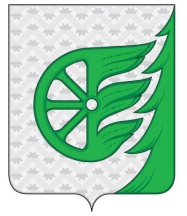 Администрация городского округа город ШахуньяНижегородской областиП О С Т А Н О В Л Е Н И ЕМуниципальный заказчик - координатор программыОтдел архитектуры и капитального строительства администрации городского округа город ШахуньяСоисполнители - программыУправление по работе с территориями и благоустройству администрации городского округа город Шахунья;Отдел экономики, прогнозирования, инвестиционной политики администрации городского округа город Шахунья;Отдел промышленности, транспорта, связи, жилищно-коммунального хозяйства и энергетики администрации городского округа город Шахунья;Управляющие организации (по согласованию);Жители многоквартирных домов (по согласованию).МАУ «ФОК АТЛАНТ»Цели программыСоздание максимально благоприятных, комфортных и безопасных условий проживания населения, а также развитие и обустройство дворовых территорий и общественных пространств городского округа город Шахунья Нижегородской области;Завершение формирования городского культурно-спортивного подцентра за счёт создания многофункциональной рекреационной зоны и завершение благоустройства единственного в городе природного парка.Задача программыПовышение уровня благоустройства дворовых территорий и общественных пространств городского округа город Шахунья.Формирование новых прогулочных маршрутов и актуализация  деградировавших городских территорий.Этапы и сроки реализации программыПрограмма реализуется в один этап 2018-2025 годыОбъемы бюджетных ассигнований муниципальной программы городского округа город Шахунья Нижегородской области Общий объем финансирования муниципальной программы составляет 170 414 227,84 рублей, в том числе по годам реализации:на 2018 год – 16 761 832,48 рублей,на 2019 год – 14 914 873,15 рублей,на 2020 год – 14 564 044,44 рублей,на 2021 год – 60 455 753,41 рублей,- на 2022  год – 20 387 955,73  рублей, - на 2023  год – 19 501 165,65  рублей, - на 2024  год – 17 537 352,98  рублей,- на 2025  год – 6 291 250,00  рублей.Объемы и источники финансирования программы Общий объем финансирования муниципальной программы – 170 414 277,84 рублей, в том числе:средства федерального бюджета – 73 544 477,86 рублей,из них финансирование:-в 2018 году – 8 714 599,65 рублей,-в 2019 году – 12 623 523,69 рублей,-в 2020 году – 11 853 600,00 рублей,-в 2021 году – 10 620 036,64 рублей,-в 2022 году – 9 278 700,00 рублей,-в 2023 году – 10 761 759,02 рублей,-в 2024 году – 9 692 258,86 рублей;средства областного бюджета –  74 771 945,28 рублей,из них финансирование:-в 2018 году – 4 502 300,35 рублей,-в 2019 году – 525 980,15 рублей,-в 2020 году – 493 900,00 рублей,-в 2021 году – 47 868 701,53 рублей,-в 2022 году – 5 429 812,50 рублей,-в 2023 году – 5 481 406,63 рублей,-в 2024 году – 5 436 844,12 рублей,- на 2025 год – 5 033 000,00 рублей.средства местного бюджета – 22 097 804,70 рублей,  из них финансирование (в разбивке по мероприятиям):на 2018 год – 3 544 932,48 рублей,на 2019 год – 1 765 369,31 рублей,на 2020 год – 2 216 544,44 рублей,на 2021 год – 1 967 015,24 рублей,- на 2022 год – 5 679 443,23 рублей, - на 2023  год – 3 258 000,00  рублей, - на 2024  год – 2 408 250,00  рублей,- на 2025  год – 1 258 250,00  рублей.Мероприятие 1. Благоустройство дворовых территорий и общественных пространств городского округа город Шахунья Нижегородской области с общим объемом финансирования  15 857 536,90 рублей, в том числе по годам реализации:на 2018 год – 3 544 932,48 рублей,на 2019 год – 1 765 369,31 рублей,на 2020 год – 2 216 544,44 рублей,на 2021 год – 1 967 015,24 рублей,- на 2022  год – 3 213 925,43  рублей, - на 2023  год – 1 999 750,00  рублей, - на 2024  год – 1 150 000,00  рублей.Мероприятие 2.  Благоустройство территории в рамках реализации  «Проекта развития парка Покровский» - победителя  Всероссийского конкурса лучших проектов создания комфортной городской среды в 2020 году в номинации «Малые города с численностью населения до 20 000 человек включительно» с общим объемом финансирования  460 355,80 рублей, в том числе по годам реализации: на 2020 год – 0,00 рублей,на 2021 год – 0,00 рублей,- на 2022 год – 460 355,80 рублей,- на 2023 год – 0,00 рублей.Мероприятие 3. Проведение ремонта дворовых территорий городского округа город Шахунья Нижегородской области с общим объемом финансирования  5 799 912,00 рублей, в том числе по годам реализации:- на 2022 год – 2 005 162,00 рублей,- на 2023 год – 1 258 250,00 рублей,- на 2024 год – 1 258 250,00 рублей,- на 2025 год – 1 258 250,00 рублей.Индикаторы достижения целей и показатели непосредственных результатовПо итогам реализации муниципальной программы к 2025 году будут достигнуты следующие значения индикаторов и показателей непосредственных результатовИндикаторы:1. Доля  благоустроенных дворовых территорий (от общего количества дворовых территорий многоквартирных домов городского округа город Шахунья Нижегородской области):- в 2018 году – 2,4%- в 2019 году – 0,00%;- в 2020 году – 1,9%;- в 2021 году – 0,53 %;- в 2022 году – 1,1%;- в 2023 году – 5,3%;- в 2024 году – 5,6%.2. Доля благоустроенных общественных пространств (от общего количества общественных пространств в текущем году):- в 2018 году – 12,5%- в 2019 году – 12,5%;- в 2020 году – 12,5%;- в 2021 году – 12,5%;- в 2022 году – 12,5%;- в 2023 году – 12,5%;- в 2024 году – 12,5%.3. Доля трудового участия заинтересованных лиц в выполнении минимального и дополнительного перечней работ по благоустройству – не более 15%; 4. Доля финансового участия заинтересованных лиц в выполнении дополнительного перечня работ по благоустройству дворовых территорий – не менее 20%.Непосредственные показатели:1. Количество благоустроенных дворовых территорий – 63 ед.;2. Количество благоустроенных общественных пространств – 9 ед.;3. Доля трудового участия заинтересованных лиц в выполнении минимального и дополнительного перечней работ по благоустройству определяется собственниками многоквартирного дома - 0 %;4. Доля финансового участия заинтересованных лиц в выполнении дополнительного перечня работ по благоустройству дворовых территорий определяется собственниками многоквартирного дома - 20 %.Ожидаемые результаты реализации программыПо итогам реализации муниципальной программы к 2025 году следующие ожидаемые результаты:- приведение в нормативное состояние 63 (шестьдесят три) дворовых территории многоквартирных домов населенных пунктов;- выполнение комплексного благоустройств 9 (девять) территорий общественных пространств.2018 год2019 год2020 год2021 год2022 год2023 год2024 год2025год3 544 932,481 765 369,312 216 544,441 967 015,245 679 443,233 258 000,002 408 250,01 258 250,00№ ппНаименование мероприятияСроки выполнения (годы)Исполнитель мероприятийОбъем финансирования (по годам) за счет средств  местного бюджета городского округа город Шахунья, рублиОбъем финансирования (по годам) за счет средств  местного бюджета городского округа город Шахунья, рублиОбъем финансирования (по годам) за счет средств  местного бюджета городского округа город Шахунья, рублиОбъем финансирования (по годам) за счет средств  местного бюджета городского округа город Шахунья, рублиОбъем финансирования (по годам) за счет средств  местного бюджета городского округа город Шахунья, рублиОбъем финансирования (по годам) за счет средств  местного бюджета городского округа город Шахунья, рублиОбъем финансирования (по годам) за счет средств  местного бюджета городского округа город Шахунья, рублиОбъем финансирования (по годам) за счет средств  местного бюджета городского округа город Шахунья, рублиНаименование мероприятия2018201920202021 2022 2023 20242025123456789101112Цель муниципальной программы:  Создание максимально благоприятных, комфортных и безопасных условий проживания населения, а также развитие и обустройство дворовых территорий и общественных пространств городского округа город Шахунья Нижегородской областиЦель муниципальной программы:  Создание максимально благоприятных, комфортных и безопасных условий проживания населения, а также развитие и обустройство дворовых территорий и общественных пространств городского округа город Шахунья Нижегородской областиЦель муниципальной программы:  Создание максимально благоприятных, комфортных и безопасных условий проживания населения, а также развитие и обустройство дворовых территорий и общественных пространств городского округа город Шахунья Нижегородской областиЦель муниципальной программы:  Создание максимально благоприятных, комфортных и безопасных условий проживания населения, а также развитие и обустройство дворовых территорий и общественных пространств городского округа город Шахунья Нижегородской областиххххххххЦель муниципальной программы:  Создание максимально благоприятных, комфортных и безопасных условий проживания населения, а также развитие и обустройство дворовых территорий и общественных пространств городского округа город Шахунья Нижегородской областиЦель муниципальной программы:  Создание максимально благоприятных, комфортных и безопасных условий проживания населения, а также развитие и обустройство дворовых территорий и общественных пространств городского округа город Шахунья Нижегородской областиЦель муниципальной программы:  Создание максимально благоприятных, комфортных и безопасных условий проживания населения, а также развитие и обустройство дворовых территорий и общественных пространств городского округа город Шахунья Нижегородской областиЦель муниципальной программы:  Создание максимально благоприятных, комфортных и безопасных условий проживания населения, а также развитие и обустройство дворовых территорий и общественных пространств городского округа город Шахунья Нижегородской области3 544 932,481 765 369,312 216 544,441 967 015,245 679 443,233 258 000,02 408 250,01 258 250,0Мероприятие 1 Благоустройство дворовых территорий и общественных пространств городского округа город Шахунья Нижегородской области; Задачи: -Повышение уровня благоустройства дворовых территорий городского округа город Шахунья-Повышение уровня благоустройства общественных пространств городского округа город ШахуньяМероприятие 1 Благоустройство дворовых территорий и общественных пространств городского округа город Шахунья Нижегородской области; Задачи: -Повышение уровня благоустройства дворовых территорий городского округа город Шахунья-Повышение уровня благоустройства общественных пространств городского округа город ШахуньяМероприятие 1 Благоустройство дворовых территорий и общественных пространств городского округа город Шахунья Нижегородской области; Задачи: -Повышение уровня благоустройства дворовых территорий городского округа город Шахунья-Повышение уровня благоустройства общественных пространств городского округа город ШахуньяМероприятие 1 Благоустройство дворовых территорий и общественных пространств городского округа город Шахунья Нижегородской области; Задачи: -Повышение уровня благоустройства дворовых территорий городского округа город Шахунья-Повышение уровня благоустройства общественных пространств городского округа город Шахуньяхххххххх1.Проведение мероприятий по благоустройству дворовых территорий и общественных пространств городского округа город Шахунья Нижегородской области2018-2025гг.Администрация городского округа город Шахунья; Управление промышленности, транспорта, связи, ЖКХ, энергетики и архитектурной деятельности3 544 932,481 765 369,312 216 544,441 967 015,243 213 925,431 999 750,01 150 000,0-123456789101112Мероприятие 2Благоустройство территории в рамках реализации  «Проекта развития парка Покровский» - победителя  Всероссийского конкурса лучших проектов создания комфортной городской среды в 2020 году в номинации «Малые города с численностью населения до 20 000 человек включительно»Задачи: -Повышение уровня благоустройства общественных пространств городского округа город ШахуньяМероприятие 2Благоустройство территории в рамках реализации  «Проекта развития парка Покровский» - победителя  Всероссийского конкурса лучших проектов создания комфортной городской среды в 2020 году в номинации «Малые города с численностью населения до 20 000 человек включительно»Задачи: -Повышение уровня благоустройства общественных пространств городского округа город ШахуньяМероприятие 2Благоустройство территории в рамках реализации  «Проекта развития парка Покровский» - победителя  Всероссийского конкурса лучших проектов создания комфортной городской среды в 2020 году в номинации «Малые города с численностью населения до 20 000 человек включительно»Задачи: -Повышение уровня благоустройства общественных пространств городского округа город ШахуньяМероприятие 2Благоустройство территории в рамках реализации  «Проекта развития парка Покровский» - победителя  Всероссийского конкурса лучших проектов создания комфортной городской среды в 2020 году в номинации «Малые города с численностью населения до 20 000 человек включительно»Задачи: -Повышение уровня благоустройства общественных пространств городского округа город Шахуньяхххххххх2Проведение мероприятий по благоустройству дворовых территорий и общественных пространств городского округа город Шахунья Нижегородской области2018-2025гг.----460 355,800,0--Мероприятие 3Проведение ремонта дворовых территорий городского округа город Шахунья Нижегородской области; Задачи: -Повышение уровня благоустройства дворовых территорий городского округа город ШахуньяМероприятие 3Проведение ремонта дворовых территорий городского округа город Шахунья Нижегородской области; Задачи: -Повышение уровня благоустройства дворовых территорий городского округа город ШахуньяМероприятие 3Проведение ремонта дворовых территорий городского округа город Шахунья Нижегородской области; Задачи: -Повышение уровня благоустройства дворовых территорий городского округа город ШахуньяМероприятие 3Проведение ремонта дворовых территорий городского округа город Шахунья Нижегородской области; Задачи: -Повышение уровня благоустройства дворовых территорий городского округа город Шахуньяхххххххх1.Проведение мероприятий по ремонту дворовых территорий городского округа город Шахунья Нижегородской области2022-2025гг.Администрация городского округа город Шахунья; Управление промышленности, транспорта, связи, ЖКХ, энергетики и архитектурной деятельности----2 005 162,001 258 250,001 258 250,001 258 250,00№п/пАдрес дворовой территории и общественных пространствАдрес дворовой территории и общественных пространств123Дворовые территорииПериод выполнения благоустройства1г.Шахунья, ул.Комсомольская, д. № 592018 год2г.Шахунья, ул.Комсомольская, д. № 57А, 2018 год3г.Шахунья, ул.Коминтерна, д. № 982018 год4г.Шахунья, ул.Коминтерна, д. № 92А2018 год5г.Шахунья, ул.Комсомольская, д. №532018 год6г.Шахунья, р.п. Вахтан, ул.Лесная, д. № 32018 год7г.Шахунья, ул.Комсомольская, д. № 72А2018 год8г.Шахунья, ул. Г.Веденина, д. № 74А2018 год9г.Шахунья, р.п. Сява, ул.Просвещения, д. № 142018 год10г.Шахунья, ул.Революционная, д. №262020 год11г.Шахунья, ул.Революционная, д. № 282020 год12г.Шахунья, ул.Советская, д. № 242020 год13г.Шахунья, ул.Свердлова, д. № 212020 год14г.Шахунья, ул.Революционная, д. №172020 год15г.Шахунья, ул.Революционная, д.  № 19А2020 год16г.Шахунья, ул.Революционная, д. № 212020 год17г.Шахунья, ул.Первомайская, д. № 322021 год18г.Шахунья, ул.Чапаева, д. № 332021 год19г.Шахунья, ул.Плаксина, д. № 14Б2022 год 20г.Шахунья, р.п. Вахтан, ул.Ленина, д. № 72022 год21г.Шахунья, р.п. Вахтан, ул.Ленина, д. № 92022 год22г.Шахунья, р.п. Сява, ул.Просвещения, д. № 202022 год23г.Шахунья, ул.Советская, д. № 15А2023-2025 г.г.24г.Шахунья, с.Хмелевицы, ул.Мелиоративная, д. № 12023-2025 г.г.25г.Шахунья, с.Хмелевицы, ул.Мелиоративная, д. № 52023-2025 г.г.26г.Шахунья, с.Хмелевицы, ул.Центральная, д .№ 772023-2025 г.г.27г.Шахунья, с.Хмелевицы, ул.Центральная, д. № 622023-2025 г.г.28г.Шахунья, ул.Комсомольская, д. № 56А2023-2025 г.г.29г.Шахунья, ул.Тургенева, д. № 192023-2025 г.г.30г.Шахунья, с.Хмелевицы, ул.Центральная, д. № 362023-2025 г.г.31г.Шахунья, с.Хмелевицы, ул.Центральная, д. № 372023-2025 г.г.32г.Шахунья, с.Хмелевицы, ул.Автомобильная, д. № 72023-2025 г.г.33г.Шахунья, ул.Коминтерна, д. № 942023-2025 г.г.34г.Шахунья, ул.Коминтерна, д. № 782023-2025 г.г.35г.Шахунья, ул.Коминтерна, д. № 902023-2025 г.г.36г.Шахунья, ул.Коминтерна, д. № 662023-2025 г.г.37г.Шахунья, р.п. Сява, ул.Просвещения, д. № 82023-2025 г.г.38г.Шахунья, р.п. Сява, ул.Просвещения, д. № 102023-2025 г.г.39г.Шахунья, р.п. Сява, ул.Просвещения, д. №122023-2025 г.г.40г.Шахунья, р.п. Сява, ул.Просвещения, д. № 16,2023-2025 г.г.41г.Шахунья, р.п. Сява, ул.Просвещения, д. № 182023-2025 г.г.42г.Шахунья, р.п. Сява, ул.Ленина, д. № 222023-2025 г.г.43г.Шахунья, ул.К.Маркса, д. № 1082023-2025 г.г.44г.Шахунья, ул.Попова, д. 22023-2025 г.г.45г.Шахунья, р.п. Вахтан, ул.Леспромхозовская, д. № 32023-2025 г.г.46г.Шахунья, ул.Тургенева, д. № 442023-2025 г.г.47г.Шахунья, р.п. Вахтан, ул.Ленина, д. № 12023-2025 г.г.48г.Шахунья, ул.Свердлова, д.  № 272023-2025 г.г.49г.Шахунья, ул.Свердлова, д.  №  292023-2025 г.г.50г.Шахунья, ул.Деповская, д. № 11А2023-2025 г.г.51г.Шахунья, р.п. Вахтан, ул.Филипповича, д. № 82023-2025 г.г.52г.Шахунья, р.п. Вахтан, ул.Филипповича, д. № 162023-2025 г.г.53г.Шахунья, ул.Октябрьская, д. № 1222023-2025 г.г.54г.Шахунья, ул.Октябрьская, д. № 1242023-2025 г.г.55г.Шахунья, ул.Октябрьская, д. № 126 2023-2025 г.г.56г.Шахунья, ул.Октябрьская, д. № 128 2023-2025 г.г.57г.Шахунья, ул.Октябрьская, д. №  1302023-2025 г.г.58г.Шахунья, ул.Комарова, д. № 12023-2025 г.г.59г.Шахунья, ул.Комарова, д. № 1А2023-2025 г.г.60г.Шахунья, ул.Комсомольская, д. № 352023-2025 г.г.61г.Шахунья, р.п .Вахтан, ул. Карповская, д. № 432023-2025 г.г.62г.Шахунья, ул. Совесткая, д. № 742023-2025 г.г.63г.Шахунья, р.п. Сява, ул.Молодежная, д .№ 92023-2025 г.г.Общественные пространства1Благоустройство городского парк у фонтана в г.Шахунья2018 год2Благоустройство Сквера, игровой и спортивной площадки по ул.Ленина в г.Шахунья (напротив территории Шахунской СОШ № 2)2019 год3Благоустройство территории у пруда «Январи» в г.Шахунья2020 год4Благоустройство Сквера и пешеходной зоны по ул.Комсомольская в г.Шахунья (от пересечения ул.Гагарина и ул.Тургенева)2021 год 5«Проект развития парка Покровский»2021год6Сквер на улице  Революционная в г. Шахунья2022 год7Благоустройство пешеходной зоны по ул.Гагарина в г.Шахунья (от пересечения ул.Революционная до ул. Коминтерна)2023 год 8Благоустройство сквера по улице Пархоменко в городе Шахунья2024 год9Благоустройство сквера по улице Ленина в р.п. Вахтан городского округа город Шахунья.2024 год 10Благоустройство сквера по улице Ленина в р.п. Сява городского округа город Шахунья.2024 год№ п/пАдрес объекта недвижимого имущества и земельного участкаГод выполнения благоустройства за счет собственных средств собственников (пользователей) в соответствии с заключенными соглашениями с органами местного самоуправления1Нижегородская обл., г.Шахунья, ул.Первомайская, д.422022 г.№ п/пАдрес дворовой территории многоквартирных домовГод выполнения благоустройстваВиды работВиды работ№ п/пАдрес дворовой территории многоквартирных домовГод выполнения благоустройстваисходя из минимального перечня работ по благоустройствуисходя из дополнительного перечня работ по благоустройству1Нижегородская обл., г.Шахунья, ул.Первомайская, д.532022 г.Ремонт забора, благоустройство придомовой территории-2Нижегородская обл., г.Шахунья, ул.Комарова, д.112022 г.Ремонт забора, благоустройство придомовой территории-3Нижегородская обл., г.Шахунья, ул.Г.Веденина, д.51а2022 г.Ремонт забора, благоустройство придомовой территории-Наименование индикатора/ непосредственного результатаЕд. измеренияЗначение индикатора/непосредственного результатаЗначение индикатора/непосредственного результатаЗначение индикатора/непосредственного результатаЗначение индикатора/непосредственного результатаЗначение индикатора/непосредственного результатаЗначение индикатора/непосредственного результатаЗначение индикатора/непосредственного результатаЗначение индикатора/непосредственного результатаНаименование индикатора/ непосредственного результатаЕд. измерения2018 год 2019 год2020 год2021 год 2022 год 2023 год2024 год2025 год 2 3 4 567 8 91011Муниципальная программа  «Формирование комфортной среды городского округа город Шахунья Нижегородской области»Муниципальная программа  «Формирование комфортной среды городского округа город Шахунья Нижегородской области»Муниципальная программа  «Формирование комфортной среды городского округа город Шахунья Нижегородской области»Муниципальная программа  «Формирование комфортной среды городского округа город Шахунья Нижегородской области»Муниципальная программа  «Формирование комфортной среды городского округа город Шахунья Нижегородской области»Муниципальная программа  «Формирование комфортной среды городского округа город Шахунья Нижегородской области»Муниципальная программа  «Формирование комфортной среды городского округа город Шахунья Нижегородской области»Муниципальная программа  «Формирование комфортной среды городского округа город Шахунья Нижегородской области»Муниципальная программа  «Формирование комфортной среды городского округа город Шахунья Нижегородской области»Муниципальная программа  «Формирование комфортной среды городского округа город Шахунья Нижегородской области»Основное мероприятие: Проведение мероприятий по благоустройству дворовых территорий и общественных пространствОсновное мероприятие: Проведение мероприятий по благоустройству дворовых территорий и общественных пространствОсновное мероприятие: Проведение мероприятий по благоустройству дворовых территорий и общественных пространствОсновное мероприятие: Проведение мероприятий по благоустройству дворовых территорий и общественных пространствОсновное мероприятие: Проведение мероприятий по благоустройству дворовых территорий и общественных пространствОсновное мероприятие: Проведение мероприятий по благоустройству дворовых территорий и общественных пространствОсновное мероприятие: Проведение мероприятий по благоустройству дворовых территорий и общественных пространствОсновное мероприятие: Проведение мероприятий по благоустройству дворовых территорий и общественных пространствОсновное мероприятие: Проведение мероприятий по благоустройству дворовых территорий и общественных пространствОсновное мероприятие: Проведение мероприятий по благоустройству дворовых территорий и общественных пространствИндикатор 1. Доля благоустроенных дворовых территорий от общего количества дворовых территорий МКД%2,40,001,90,531,15,35,6-Индикатор 2.Доля благоустроенных общественных пространств%12,512,512,512,512,512,512,5-Индикатор 3.Доля трудового участия заинтересованных лиц в выполнении минимального и дополнительного перечней работ по благоустройству %не более 15,00не более 15,00не более 15,00не более 15,00не более 15,00не более 15,00не более 15,00не более 15,00Индикатор 4.Доля финансового участия заинтересованных лиц в выполнении дополнительного перечня работ по благоустройству дворовых территорий %не менее 20,00не менее 20,00не менее 20,00не менее 20,00не менее 20,00не менее 20,00не менее 20,00не менее 20,00Непосредственный результат 1.Количество благоустроенных дворовых территорий ед.9072461717Непосредственный результат 2.Количество благоустроенных общественных пространствед.1112111-Непосредственный результат 3.Доля трудового участия заинтересованных лиц в выполнении минимального и дополнительного перечней работ по благоустройству определяется собственниками многоквартирного дома%0,000,000,000,000,000,000,000,00Непосредственный результат 4.Доля финансового участия заинтересованных лиц в выполнении дополнительного перечня работ по благоустройству дворовых территорий определяется собственниками многоквартирного дома%20,000,0020,000,0020,0020,0020,0020,00СтатусПодпрограмма муниципальной программыЗаказчик-координатор, соисполнителиРасходы (руб.), годыРасходы (руб.), годыРасходы (руб.), годыРасходы (руб.), годыРасходы (руб.), годыРасходы (руб.), годыРасходы (руб.), годыРасходы (руб.), годыРасходы (руб.), годыСтатусПодпрограмма муниципальной программыЗаказчик-координатор, соисполнители20182019202020212022202320242025всегоМуниципальная программа«Формирование комфортной городской среды городского округа город Шахунья Нижегородской области»Муниципальная программа«Формирование комфортной городской среды городского округа город Шахунья Нижегородской области»Всего3 544 932,471 765 369,312 216 544,441 967 015,245 679 443,233 258 250,02 408 250,01 258 250,022 097 804,70Муниципальная программа«Формирование комфортной городской среды городского округа город Шахунья Нижегородской области»Муниципальная программа«Формирование комфортной городской среды городского округа город Шахунья Нижегородской области»администрация городского округа город Шахунья3 544 932,471 765 369,312 216 544,441 967 015,245 679 443,232 408 250,01 258 250,01 258 250,022 097 804,70Муниципальная программа«Формирование комфортной городской среды городского округа город Шахунья Нижегородской области»Муниципальная программа«Формирование комфортной городской среды городского округа город Шахунья Нижегородской области»соисполнителихххХхххххМероприятие 1 Проведение мероприятий по благоустройству дворовых территорий и общественных пространствх3 544 932,471 765 369,312 216 544,441 967 015,243 213 925,431 999 750,01 150 000,0-15 857 536,90Мероприятие 2Благоустройство территории в рамках реализации  «Проекта развития парка Покровский» -х0,000,000,000,00460 355,80,000,000,0460 355,8Мероприятие 3Проведение ремонта дворовых территорий городского округа город Шахунья Нижегородской области х0,000,000,000,002 005 162,01 258 250,01 258 250,01 258 250,05 035 550,00Ста тусСта тусНаименование  программы/ подпрограммыИсточники финансированияРасходы (руб.), годыРасходы (руб.), годыРасходы (руб.), годыРасходы (руб.), годыРасходы (руб.), годыРасходы (руб.), годыРасходы (руб.), годыРасходы (руб.), годыРасходы (руб.), годыСта тусСта тусНаименование  программы/ подпрограммыИсточники финансирования20182019202020212022202320242025всего11234567891011Муниципальная программа «Формирование комфортной городской среды городского округа город Шахунья Нижегородской области»Муниципальная программа «Формирование комфортной городской среды городского округа город Шахунья Нижегородской области»Муниципальная программа «Формирование комфортной городской среды городского округа город Шахунья Нижегородской области»Всего16 761 832,4814  914 873,1514 564 044,4460 455 753,4120 387 955,7319 501 165,6517 537 352,986 291 250,0170 414 227,84Муниципальная программа «Формирование комфортной городской среды городского округа город Шахунья Нижегородской области»Муниципальная программа «Формирование комфортной городской среды городского округа город Шахунья Нижегородской области»Муниципальная программа «Формирование комфортной городской среды городского округа город Шахунья Нижегородской области»расходы местного бюджета городского округа3 544 932,481 765 369,312 216  544,441 967 015,245 679 443,233 258 000,02 408 250,001 258 250,022 097 804,7Муниципальная программа «Формирование комфортной городской среды городского округа город Шахунья Нижегородской области»Муниципальная программа «Формирование комфортной городской среды городского округа город Шахунья Нижегородской области»Муниципальная программа «Формирование комфортной городской среды городского округа город Шахунья Нижегородской области»расходы областного бюджета Нижегородской области4 502 300,35525 980,15493 900,0047 868 701,535 429 812,505 481 406,635 436 844,125 033 000,074 711 945,28Муниципальная программа «Формирование комфортной городской среды городского округа город Шахунья Нижегородской области»Муниципальная программа «Формирование комфортной городской среды городского округа город Шахунья Нижегородской области»Муниципальная программа «Формирование комфортной городской среды городского округа город Шахунья Нижегородской области»расходы федерального бюджета 8 714 599,6512 623 523,6911 853 600,0010 620 036,649 278 700,0010 761 759,029 692 258,860,0073 544 477,86Муниципальная программа «Формирование комфортной городской среды городского округа город Шахунья Нижегородской области»Муниципальная программа «Формирование комфортной городской среды городского округа город Шахунья Нижегородской области»Муниципальная программа «Формирование комфортной городской среды городского округа город Шахунья Нижегородской области»прочие источникихххххххххМероприятие 1Проведение мероприятий по благоустройству дворовых территорий и общественных пространствПроведение мероприятий по благоустройству дворовых территорий и общественных пространствВсего16 761 832,4814  914 873,1514 564 044,4413 029 553,4112 879 237,9313 209,915,6511 246 102,980,096 605 560,04Мероприятие 1Проведение мероприятий по благоустройству дворовых территорий и общественных пространствПроведение мероприятий по благоустройству дворовых территорий и общественных пространстврасходы местного бюджета городского округа3 544 932,481 765 369,312 216  544,441 967 015,243 213 925,431 999 750,01 150 000,00,0015 857 536,90Мероприятие 1Проведение мероприятий по благоустройству дворовых территорий и общественных пространствПроведение мероприятий по благоустройству дворовых территорий и общественных пространстврасходы областного бюджета Нижегородской области4 502 300,35525 980,15493 900,0442 501,53386 612,50448 406,63403 844,120,007 203 545,28Мероприятие 1Проведение мероприятий по благоустройству дворовых территорий и общественных пространствПроведение мероприятий по благоустройству дворовых территорий и общественных пространстврасходы федерального бюджета 8 714 599,6512 623 523,6911 853 600,0010 739 236,129 278 700,0010 761 759,029 692 258,860,0073 544 477,86Мероприятие 1Проведение мероприятий по благоустройству дворовых территорий и общественных пространствПроведение мероприятий по благоустройству дворовых территорий и общественных пространствпрочие источники хххххххххМероприятие 2Благоустройство территории в рамках реализации  «Проекта развития парка Покровский» - победителя  Всероссийского конкурса лучших проектов создания комфортной городской среды в 2020 году в номинации «Малые города с численностью населения до 20 000 человек включительно»Благоустройство территории в рамках реализации  «Проекта развития парка Покровский» - победителя  Всероссийского конкурса лучших проектов создания комфортной городской среды в 2020 году в номинации «Малые города с численностью населения до 20 000 человек включительно»Всего0,000,000,0047 426 200,00460 355,800,000,000,0047 886 555,80Мероприятие 2Благоустройство территории в рамках реализации  «Проекта развития парка Покровский» - победителя  Всероссийского конкурса лучших проектов создания комфортной городской среды в 2020 году в номинации «Малые города с численностью населения до 20 000 человек включительно»Благоустройство территории в рамках реализации  «Проекта развития парка Покровский» - победителя  Всероссийского конкурса лучших проектов создания комфортной городской среды в 2020 году в номинации «Малые города с численностью населения до 20 000 человек включительно»расходы местного бюджета городского округа0,000,000,000,00460 355,800,000,000,00460 355,80Мероприятие 2Благоустройство территории в рамках реализации  «Проекта развития парка Покровский» - победителя  Всероссийского конкурса лучших проектов создания комфортной городской среды в 2020 году в номинации «Малые города с численностью населения до 20 000 человек включительно»Благоустройство территории в рамках реализации  «Проекта развития парка Покровский» - победителя  Всероссийского конкурса лучших проектов создания комфортной городской среды в 2020 году в номинации «Малые города с численностью населения до 20 000 человек включительно»расходы областного бюджета Нижегородской области0,000,000,0047 426 200,000,000,000,000,0047 426 200,00Мероприятие 2Благоустройство территории в рамках реализации  «Проекта развития парка Покровский» - победителя  Всероссийского конкурса лучших проектов создания комфортной городской среды в 2020 году в номинации «Малые города с численностью населения до 20 000 человек включительно»Благоустройство территории в рамках реализации  «Проекта развития парка Покровский» - победителя  Всероссийского конкурса лучших проектов создания комфортной городской среды в 2020 году в номинации «Малые города с численностью населения до 20 000 человек включительно»расходы федерального бюджета 0,000,000,000,000,000,000,000,000,00Мероприятие 2Благоустройство территории в рамках реализации  «Проекта развития парка Покровский» - победителя  Всероссийского конкурса лучших проектов создания комфортной городской среды в 2020 году в номинации «Малые города с численностью населения до 20 000 человек включительно»Благоустройство территории в рамках реализации  «Проекта развития парка Покровский» - победителя  Всероссийского конкурса лучших проектов создания комфортной городской среды в 2020 году в номинации «Малые города с численностью населения до 20 000 человек включительно»прочие источники хххххххххМероприятие 3Проведение ремонта дворовых территорий городского округа город Шахунья Нижегородской области Проведение ремонта дворовых территорий городского округа город Шахунья Нижегородской области Всего0,000,000,000,007 048 362,006 291 250,006 291 250,006 291 250,0025 922 112,00Мероприятие 3Проведение ремонта дворовых территорий городского округа город Шахунья Нижегородской области Проведение ремонта дворовых территорий городского округа город Шахунья Нижегородской области расходы местного бюджета городского округа0,000,000,000,002 005 162,001258 250,001258 250,001258 250,005 779 912,00Мероприятие 3Проведение ремонта дворовых территорий городского округа город Шахунья Нижегородской области Проведение ремонта дворовых территорий городского округа город Шахунья Нижегородской области расходы областного бюджета Нижегородской области0,000,000,000,005 043 200,005 033 000,005 033 000,005 033 000,020 142 200, 00Мероприятие 3Проведение ремонта дворовых территорий городского округа город Шахунья Нижегородской области Проведение ремонта дворовых территорий городского округа город Шахунья Нижегородской области расходы федерального бюджета 0,000,000,000,000,000,000,000,00Мероприятие 3Проведение ремонта дворовых территорий городского округа город Шахунья Нижегородской области Проведение ремонта дворовых территорий городского округа город Шахунья Нижегородской области прочие источники хххххххх